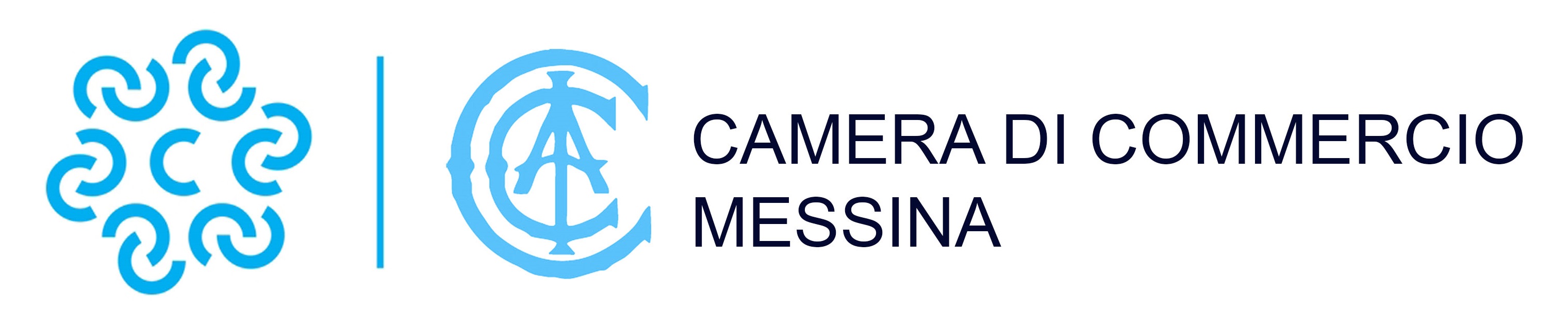 CAMERA DI COMMERCIO INDUSTRIA ARTIGIANATO E AGRICOLTURA DI  MESSINA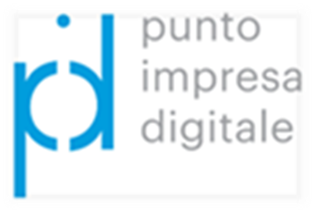 MODULO DI DOMANDA(tutti i campi  del presente modulo sono obbligatori - compilare tramite wordprocessor )   				            ALLA CAMERA DI COMMERCIO DI MESSINAP.ZZA CAVALLOTTI, 3 – 98122MESSINAIl/la sottoscritto/a:  (COGNOME) (nome)    Codice Fiscale:in qualità di titolare/legale rappresentante: della impresa/società:iscritta al Registro Imprese di: con il numero partita Iva:  REA n.:con sede in via/piazza, n.civico:Città: Provincia:   CAP: Tel.: Fax: (opzionale)    E – mail: Indirizzo  PEC:  CHIEDEche l’impresa partecipi alla procedura di assegnazione di voucher di cui al presente Bando per  la Misura B A tale fine il sottoscritto, consapevole delle responsabilità penali richiamate dall’art. 76 del D.P.R. 445 del 28/12/2000 in caso di dichiarazioni mendaci, formazione e uso di atti falsi o contenenti dati non rispondenti a verità, ai sensi degli artt. 46, 47 e 48 del D.P.R. 445/2000DICHIARA che l’impresa è una micro o piccola impresa o media impresa come definita nell’Allegato I al Regolamento n. 651/2014/UE della Commissione europea;che l’impresa è attiva e in regola con l’iscrizione al Registro delle Imprese nella circoscrizione territoriale della Camera di commercio di Messina;che l’impresa è in regola con il pagamento del diritto annuale e non ha pendenze in corso con la Camera di commercio di Messina e/o con la sua Azienda speciale;che l’impresa non è in stato di fallimento, liquidazione (anche volontaria), amministrazione controllata, concordato preventivo o in qualsiasi altra situazione equivalente secondo la vigente normativa;che l’impresa ha assolto gli obblighi contributivi ed è in regola con le normative sulla salute e sicurezza sul lavoro di cui al D.lgs. 9 aprile 2008, n. 81 e successive modificazioni e integrazioni, (DURC) e in particolare che:  ha dipendenti a cui è applicato il seguente CCNL:  matricola azienda INPS: sede competente: posizione INAIL:  sede competente  non ha dipendenti e che il titolare/professionista/soci è/sono iscritto/i alla seguente cassa di previdenza/ forma assicurativa obbligatoria: n. iscrizione/matricola:  sede competente:  posizione INAIL:  sede competente:  -      ovvero che non è tenuta/o all’iscrizione ad alcuna forma assicurativa obbligatoria e all’INAIL che l’impresa non ha		oppure 		 che l’impresa haforniture in essere con la Camera di commercio di Messina  ai sensi dell’art. 4, comma 6, del D.L. 95 del 6 luglio 2012, convertito nella L. 7 agosto 2012, n. 135;  che l’impresa è iscritta		oppure 		 che l’impresa non è iscrittanell’Elenco delle imprese con rating di legalità con il punteggio di ......  (Decreto interministeriale 20 febbraio 2014, n. 57 e Regolamenti attuativi dell'Autorità Garante della Concorrenza e del Mercato);che l’impresa è in regola con la disciplina antiriciclaggio di cui al D. Lgs. 21 novembre 2007, n. 231, ove applicabile;che l’impresa non si trova in rapporto di controllo/collegamento ai sensi dell’art. 2359 C.c. con i propri fornitori di beni/servizi i cui costi siano oggetto di contributo, né ha con essi assetti proprietari sostanzialmente coincidenti;che l’impresa, relativamente alle stesse spese ammissibili, non ha beneficiato di altri aiuti di Stato   ha beneficiato dei seguenti aiuti di Stato:ALLEGAModulo Misura B;Preventivi di spesa; Modello F23 relativo al versamento dell’imposta di bollo; Eventuale dichiarazione relativa al rating di legalità; Eventuale Modulo autodichiarazione di “Ulteriori fornitori” - di cui alla lettera a) Scheda 2 Misura B del bando;Eventuale Modulo Procura dell’intermediario abilitato;DURC;Prova di compilazione dell’Assessment Selfi4.0;IBAN aziendale.SI IMPEGNAIn caso di concessione del contributo:-	a comunicare tempestivamente all’indirizzo PEC cciaa.messina@me.legalmail.camcom.it ogni eventuale variazione relativamente alle informazioni e ai dati contenuti nella presente domanda e nella documentazione allegata che ne costituisce parte integrante;-	con riferimento al periodo intercorrente tra la domanda e l’erogazione del contributo, a comunicare eventualmente la revoca o sospensione del rating di legalità;-	in caso di concessione del contributo, ad inviare la documentazione finale relativa alle spese sostenute, secondo le modalità previste dall’art. 13 del Bando (Rendicontazione e liquidazione del voucher).Firma digitale richiedenteINFORMATIVA AI SENSI DEGLI ARTICOLI 13 E 14 DEL REGOLAMENTO UE 2016/679 (GDPR).1.	Ai sensi e per gli effetti di quanto previsto dagli artt. 13 e 14 del Regolamento (UE) 2016/679 del Parlamento e del Consiglio Europeo relativo alla protezione delle persone fisiche con riguardo al trattamento dei dati personali, nonché alla libera circolazione di tali dati (di seguito GDPR), la Camera di Commercio Industria ed Artigianato di Messina(di seguito anche “CCIAA”) intende informarLa sulle modalità del trattamento dei dati personali acquisiti ai fini della presentazione e gestione della domanda di contributo. 2.	Finalità del trattamento e base giuridica: i dati conferiti saranno trattati esclusivamente per le finalità e sulla base dei presupposti giuridici per il trattamento (adempimento di un obbligo legale al quale è soggetto il Titolare, ex art. 6, par. 1, lett. c del GDPR) di cui all’art. 1 del presente bando. Tali finalità comprendono:le fasi di istruttoria, amministrativa e di merito, delle domande, comprese le verifiche sulle dichiarazioni rese,l’analisi delle rendicontazioni effettuate ai fini della liquidazione dei voucher.Con la sottoscrizione della domanda di partecipazione, il beneficiario garantisce di aver reso disponibile la presente informativa a tutte le persone fisiche (appartenenti alla propria organizzazione ovvero esterni ad essa) i cui dati saranno forniti alla Camera di commercio per le finalità precedentemente indicate.3. Obbligatorietà del conferimento dei dati: il conferimento dei dati personali da parte del beneficiario costituisce presupposto indispensabile per lo svolgimento delle attività previste dal Punto Impresa Digitale (PID) con particolare riferimento alla presentazione della domanda di contributo ed alla corretta gestione amministrativa e della corrispondenza nonché per finalità strettamente connesse all’adempimento degli obblighi di legge, contabili e fiscali. Il loro mancato conferimento comporta l’impossibilità di ottenere quanto richiesto o la concessione del contributo richiesto. 4. Soggetti autorizzati al trattamento, modalità del trattamento, comunicazione e diffusione: i dati acquisiti saranno trattati, oltre che da soggetti appositamente autorizzati dalla Camera di commercio (comprese le persone fisiche componenti i Nuclei di valutazione di cui all’art. 10) anche da Società del Sistema camerale appositamente incaricate e nominate Responsabili esterni del trattamento ai sensi dell’art. 28 del GDPR.I dati saranno raccolti, utilizzati e trattati con modalità manuali, informatiche e telematiche secondo principi di correttezza e liceità ed adottando specifiche misure di sicurezza per prevenire la perdita dei dati, usi illeciti o non corretti ed accessi non autorizzati. Alcuni dati potranno essere comunicati ad Enti Pubblici ed Autorità di controllo in sede di verifica delle dichiarazioni rese, e sottoposti a diffusione mediante pubblicazione sul sito camerale in adempimento degli obblighi di trasparenza ai sensi del D.lgs. 14 marzo 2013, n. 33. Resta fermo l’obbligo della CCIAA di comunicare i dati all’Autorità Giudiziaria, ogni qual volta venga inoltrata specifica richiesta al riguardo. 5. Periodo di conservazione: i dati acquisiti ai fini della partecipazione al presente Bando saranno conservati per 10 anni + 1 anno ulteriore in attesa di distruzione periodica a far data dall’avvenuta corresponsione del contributo. Sono fatti salvi gli ulteriori obblighi di conservazione documentale previsti dalla legge. 6.	Diritti degli interessati: ai sensi degli art. 13, comma 2, lettere (b) e (d) e 14, comma 2, lettere (d) e (e), nonché degli artt. 15, 16, 17, 18, e 21 del GDPR, i soggetti cui si riferiscono i dati personali hanno il diritto in qualunque momento di: chiedere al Titolare del trattamento l'accesso ai dati personali, la rettifica, l’integrazione, la cancellazione degli stessi (ove compatibile con gli obblighi di conservazione), la limitazione del trattamento dei dati che la riguardano o di opporsi al trattamento degli stessi qualora ricorrano i presupposti previsti dal GDPR; esercitare i diritti di cui alla lettera a) mediante la casella di posta segreteria@me.camcom.it, con idonea comunicazione; proporre un reclamo al Garante per la protezione dei dati personali, ex art. 77 del GDPR, seguendo le procedure e le indicazioni pubblicate sul sito web ufficiale dell’Autorità: www.garanteprivacy.it. 7.	Titolare, Responsabile della Protezione dei Dati e relativi dati di contatto: il titolare del trattamento dei dati è la CCIAA di Messina con sede legale in P.zza Cavallotti, 3  P.I. e C.F. 80003470830, tel. 090/77721, pec cciaa.messina@me.legalmail.camcom.it, la quale ha designato il Responsabile della Protezione dei Dati (RPD), contattabile al seguente indirizzo e-mail: rpd@me.camcom.it. ENTE CONCEDENTENORMATIVA DI RIFERIMENTO NAZIONALEPROVVEDIMENTO DI CONCESSIONEESTREMI DEL REGOLAMENTO UE DI ESENZIONEINTENSITA’ DI AIUTO APPLICATA)IMPORTO IMPUTATO SULLA VOCE DI COSTO